Purpose of This ManualMassachusetts will administer the next generation computer-based MCAS testsin 2018, with an option for paper-based testing for students with disabilities who are unable to use a computer, as well as English learners who are new to the country and are unfamiliar with technology. MCAS testswill assess students’ knowledge and skills based onthe 2017 Massachusetts Curriculum Frameworks for English Language Arts and Literacy, and for Mathematics. Science and Technology/Engineering tests will be based on the overlapping 2001/2006 and 2016 standards. Educators will need to become familiar with the MCAS accessibility and accommodations policies that provide options for student participation.ThisAccessibility and Accommodations Manualfor the Spring 2018 MCAS Grades 38 Testsprovides guidance and information about:MCAS participation requirements for students with disabilities, students who are English language learners (ELLs), and ELLswith disabilities.the availability, selection, and use of universal accessibility features, which provide support and accessibilityfor all students;designated accessibility features intended for all students, but which require prior authorization from the principal; andtest accommodations for students with disabilities and students who are ELLs.which students with disabilities should be considered for an alternate assessment.Please note that the requirements for high school students are contained in a separate publication entitledRequirements for the Participation of Students with Disabilities and English Language Learners for the 2017–2018 MCAS High School Tests.The appropriate use of accessibility features and accommodations providesall students with increased access to MCAS assessments. Decisions about appropriate test accommodations must be made carefully and be based on the needs of individual students and the requirements outlined in this manual. School and district staff must be trained annually on the use and selection of features and accommodations so they can determine which students are eligible to receive them, and update the selected accessibility features and accommodations for each student in the online Personal Needs Profile (PNP), during the student registration process. Information on accessibility features and accommodations are provided in this document for planning purposes. Principals and test administrators must follow additional requirements that will be provided in the MCAS Principal’s Administration Manual for the purpose of administering tests to students using these features and accommodations to students.Schools may request guidance from the Department throughout the year as they plan for the use of test accommodations and other supports for the students who need them. Please contact Student Assessment Services at mcas@doe.mass.eduor 781-338-3625 with any questions. TABLE OF CONTENTSPurpose of This Manual	iI.	Overview of MCAS Accessibility and Accommodations	1A. Introduction	1		B.What’s New?	2II.	Accessibility Features for All Students	3		A.Universal Accessibility Features (UFs)	3		B.Designated Accessibility Features (DFs)	4III. 	MCAS Participation Requirements for Students with Disabilities	5A. Background	5B. 	Definition of a Student with a Disability	5C. 	Participation Requirements for Students with Disabilities	5D.	Decision-Making Guidelines for MCAS Participation	6E.	Complex and Significant Disabilities for Which a Student May Require an Alternate Assessment.	8F. 	“Grade-Level” and “Competency” Portfolios	8G. Further Guidance on Designating Students for the MCAS-Alt………………………………………………….8 H.	Decision-Making Tool for MCAS Participation by Students with Disabilities	9IV. 	MCAS Accessibility and Accommodations for Students with Disabilities	10A.	Background and Purpose	10B.	Accommodations for Students with Disabilities	101.Purpose of Test Accommodations	102.Eligibility for Test Accommodations	103.General Requirements for Use of Test Accommodations	114. Updating IEPs and 504 Plans…………………………………………………………………………………………..	125.If a Student Refuses an Accommodation	126.Unique Accommodation Requests…………	………………………………………………………………………127. Process for Selecting and Evaluating MCAS Test Accommodations for Students with Disabilities	138.Description of MCAS Accommodations for Students with Disabilities	139.Special Access Accommodations for Students with Disabilities	18V. 	MCAS Participation Requirements for Students Who Are English Language Learners (ELLs)	22VI. 	MCAS Accessibility and Accommodations for ELL Students	23A. 	IndividualsInvolvedin Selecting Accessibility Features and Accommodations for ELL 	Students	……………………………………………………………………………………………………………….…23B. 	Guidelines for Selecting Appropriate Accessibility Features and Accommodations for ELL 	Students	231. Decision-Making Procedures	232. Involving Students in Selecting and Using Accommodations	243. Process for Evaluating the Effectiveness of AccessibilityFeatures and Accommodations.24C. 	Accommodations for Students Who Are English Language Learners (ELLs)	25APPENDIX A: Comparison of New and Previous MCAS Accommodations and Accessibility Features	27APPENDIX B: Documentation of MCAS Accommodations for an ELL Sample Form (Optional)	29APPENDIX C: Student Accommodation Refusal Sample Form (Optional)	30APPENDIX D: Timeline for the Transition of MCAS Tests to Unified English Braille (UEB)	31I.	Overview of MCAS Accessibility and AccommodationsA. 	IntroductionParticipation requirements for the MCAS grades 3–8 tests are similar to prior years. All students, including students with disabilities and ELLs, will be required to participate in all MCAS assessments that are scheduled for students in their grade, including students enrolled in public schoolsstudents enrolled in charter schoolsstudents enrolled in innovation schools, including virtual schoolsstudents enrolled in educational collaborativesstudents enrolled in approved and unapproved private special education schools and programs within and outside Massachusetts students receiving educational services in institutional settingsstudents in the custody of the Department of Children and Families (DCF) students in the custody of the Department of Youth Services (DYS)Students must participate in grade-level tests that correspond with the grade in which they are reported to the Department’s Student Information Management System (SIMS). MCAS tests for grades 3–8 will be offered in computer-based and paper-based formats, selection of accessibility features and accommodations should proceed according to whichever test format (computer or paper) will be used by the student. The assessment options indicated on the following pages were informed by (a) accepted practices for statewide assessments; (b) existing MCAS accommodations policies; and (c) the recommendations of stakeholders who were members of the MCAS Accessibility and Accommodations Work Group.The application ofuniversal designprinciples to the new MCAS assessments, in conjunction with the accessibility and accommodations policies described in this manual, are intended to reduce barriers to participation in the MCAS assessments for all students.Many computer-based accessibility features are unique to online testing, while others can be transferred to the paper-based testing experience for students who are unable to take tests on a computer. Increased flexibility in test administration procedures (called designated accessibility features) has been incorporated as a result of input from local administrators who have requested greater autonomy in determining the testing conditions within their schools. To assist principals in tracking the provision of accessibility features and accommodations during testing, the Department recommends organizing a table or spreadsheet prior to test administration that lists where, when, and with whom students will be tested to ensure that each student receives the accessibility features and/or accommodations to which he or she is entitled.This manual combines information that was previously available in two Department publications that are no longer available: Requirements for the Participation of Students with Disabilities in MCAS, and Requirements for the Participation of ELLs in ACCESS for ELLs and MCAS. Please also note that the requirements for high school students are contained in a separate publication entitled Requirements for the Participation of Students with Disabilities and English Language Learners in 2017–2018 MCAS High School Tests.B.	What’s New?It is expected that students in grades 4, 5, 7, and 8 will take computer-based tests in 2018, in accordance with the timeline proposed by the Commissioner to test virtually all students on computers by 2019.For spring 2018, computer-based testing will include the grades 5 and 8 Science and Technology/Engineering (STE) tests.As with English Language Arts and Mathematics MCAS tests, special test forms,including text-to-speech, screen reader, and assistive technology editions will be available for STE computer-based tests; paper-based STE tests will also be available as an accommodation for students with disabilities who are unable to use a computer, and ELLs who are new to the U.S. and are unfamiliar with technology.The Department will begin collecting information on the use of approved English Language Arts graphic organizers and Mathematics and STE reference sheets in the Personal Needs Profile (PNP) for 2018.Accessibility features and accommodationsfor students in grades 38 are listed in the following categories:Universal Accessibility Features(UF): Many supports are now available to all students that were previously considered accommodations, either on the computer-based tests or on their paper-based equivalent. Universal Accessibility Features may be used by any student (see pp. 34).Designated Accessibility Features(DF):Flexible test administration procedures may be used with any student, at the discretion of the principal (or designee). These include changes in the location of testing rooms,group size, seating of students, and scheduling of test administrations (see p. 4).Accommodations (A):As before, accommodations will be available to students with disabilities, with several accommodations also available to English language learners. Team members and educators responsible for developing Individualized Education Programs (IEPs) and 504 plans must make decisions regarding which accommodations to provide, and must list thesein the plan for each student (see pp. 1418). We encourage districts to list accommodations for ELL students using the sample form entitled Documentation of MCAS Accommodations for an ELL Student in Appendix B, though this is not required.Special Access Accommodations (SAs):Formerly called nonstandard accommodations, these accommodations will be offered to students who meet certain guidelines and criteria (see pp. 1921).The following supports must be provided to allstudents, including students with disabilities and ELLs:Untimed test sessionsBlank scratch paper (including blank lined or graph paper)Assistance from a test administrator regarding the use of the computer-based testing platform Additional testing policies will be described in the MCAS Principal’s Administration Manual, which will be available this winter.Students should become familiar with the features and basic functionality of the computer-based testing platform (TestNav) by viewing the student tutorial and taking online practice tests prior to test administration.II.	Accessibility Features for All StudentsUniversal Accessibility Features (UFs)Universal accessibility features are tools and supports that are available to all students on the grades 38 MCAS teststhat are either built into the MCAS computer-based test platform or provided by a test administrator on either the computer- or paper-based tests. Although the majority of universal accessibility features will be available on the day of the test to any student who wishes to use them, some must be requested in advance in the student’s Personal Needs Profile (PNP), a section of the student registration system in PearsonAccessnext (PAN). The “(PNP)” designation in Table 1 below refers to a featurethat must be documented and/or requested in the PNP prior to the start of testing. Table 1.  Universal Accessibility Features Available to All StudentsB.	Designated Accessibility Features (DFs)Although most students will be tested in their regular classroomsaccording tothe guidelines and schedule intended for all students, principals have the flexibility to test any student, including non-disabled and non-ELL students, using the designated accessibility features described in Table 2, as long as all requirements for testing conditions, test security, and staffing are met.It is advisable, although not required, to include designated accessibility features in the Individualized Education Plan (IEP) or 504 plan of a student with a disability who requires them.Table 2.Designated Accessibility Features available to any student, at the principal’s discretionIII. 	MCAS Participation Requirements for Students with DisabilitiesA. 	BackgroundThe information in this manual is intended to guide decision-making by Individualized Education Program (IEP) teams and 504 plan coordinators as to how a student with a disabilitywill participate in MCAS.Studentswith disabilities are required to participate in all MCAS assessments scheduled for students in their grade. Students with significant disabilities who are unable to take the standard tests, even with accommodations, must take the MCAS Alternate Assessment (MCAS-Alt).  B. 	Definition of a Student with a DisabilityFor the purpose of MCAS participation, a student with a disability is defined as a student with an approved Individualized Education Program (IEP) provided under the Individuals with Disabilities EducationImprovement Act of 2004 and the Massachusetts General Laws, Chapter 71B; or a plan provided under Section 504 of the Rehabilitation Act of 1973 (i.e., a 504 plan).  C. 	Participation Requirements for Students with DisabilitiesState and federal education laws mandate that all students with disabilities who are educated with Massachusetts public funds participate in annual statewide assessments, including students enrolled in public schools, educational collaboratives, and approved and unapproved private special education schools, and students in the custody of the Department of Children and Families (DCF), and students in the custody of the Department of Youth Services (DYS).Students with disabilities must participate in grade-level tests that correspond with the grade in which they are reported to the Department’s Student Information Management System (SIMS). Only a student's IEP team can make decisions about which test accommodations are appropriate for the student and whether the student should take a standard or alternate assessment. Assessment decisions for students with disabilities are made on an annual basis in each content area for each student and must be listed in the IEP. If the student has a 504 plan, rather than an IEP, then the 504 plan must also include this information. The principal is responsible for ensuring that each student is assessed using the test format and accommodationslisted in the student’s IEP or 504 plan.English Language Learners (ELL) with DisabilitiesELL students with disabilities must participate in all MCAS assessments required for students in their grade, regardless of the number of years they have been enrolled in U.S. schools, with one exception: ELL students who first enrolled in a U.S. school after March 1, 2017, are not required to take the spring 2018MCAS ELA tests, although schools have the optionto assess first-year ELL students in ELA.  ELL students with disabilities are entitled to receive test accommodations and to participate in the MCAS Alternate Assessment (MCAS-Alt), as determined by their IEP team or 504 plan. See additional information on the participation of ELL students in MCAS beginning on page 23.Students Diagnosed with ConcussionsThe Department has issued guidelines, including MCAS testing policies, for students who are returning to school after being diagnosed with a concussion. Pleaserefer to this information before making decisions about MCAS testing for a student who has had a concussion.D. 	Decision-Making Guidelines for MCAS ParticipationThis section provides guidelines for IEP team members and staff who develop 504 plansto determine how each student with a disability will participate in MCAS.The student’s IEP team or 504 plan coordinatorshould address the questions below and consider options 1, 2, and 3 in the chart that follows:Can the student demonstrate knowledge and skills (fully or partially) on the standard MCAS testunder routine conditions?Can the student demonstrate knowledge and skills (fully or partially) on the standard MCAS testwith accommodations? If so, which accommodations are necessary for the student to participate? If no to the above questions, the student should take the alternate assessment(MCAS-Alt).(Note:Alternate assessments are intended only for students with significant disabilities who are unable to take standard MCAS tests, even with accommodations.Students should not be identified for alternate assessments on the basis of a particular disability, placement in a specific classroom or program, previous low achievement, or ELL status.)The student’s IEP team or 504 plan coordinator must make a separate decision for each subject scheduled for assessment. A student may take the standard test in one subject and the alternate assessment in another. These decisions may be revised each time the team convenes.Complex and Significant Disabilities for Which a Student May Require an Alternate Assessment (Option 3)While the majority of students who take alternate assessments have significant intellectualdisabilities, participation in the MCAS-Alt is not limited to those students. When the nature and complexity of a student’s disability present significant barriers or challenges to standardized computer- or paper-based testing, even with the use of accommodations, and even when the student may be working at or near grade-level expectations, the student’s IEP team or 504 plan coordinator may determine that the student should participate in MCAS-Alt in one or more subjects.In addition to the criteria for participating in alternate assessmentsoutlined in Options 2 and 3 above, the following examples are provided to expand the team’s understanding of the appropriate use of alternate assessments in unique circumstances. An alternate assessment may be administered, for example, to each of the following students:a student with a significant emotional, behavioral, or other disability,who is unable to maintain sufficient concentration to participate in standard MCAS testing, even with accommodationsa student with a significant health-related disability, neurological disorder, or other complex disability,who cannot meet the demands of a prolonged test administrationa student with a significant motor, communication, or other disability,who requires more time than is reasonable or available for testing, even with the allowance of extended time (i.e., the student is unable to complete a test session in a single school day)“Grade-Level” and “Competency” PortfoliosStudents with significant disabilities like those described above who are unable to demonstrate knowledge and skills on the standard grades 38 MCAS tests, even with accommodations, but who are working at or close to grade-level expectations, should be considered for the “grade-level” (grades 38) or “competency” (high school) MCAS-Alt portfolio.More information on “grade-level” and “competency” MCAS-Alt portfolios is available in the Educator’s Manual for MCAS-Alt.Further Guidance on Designating Students for the MCAS-Alt Do not assume that a student should take an alternate assessment solely because he or she:has not received instruction in the general curriculum;has a particular disability (e.g., all students with intellectual disabilities should not automatically be designated for the MCAS-Alt);is placed in a program or classroom where it is expected that students will take the MCAS-Alt;has taken an alternate assessment in the past (since this is an annual decision);has previously failed the MCAS test;is an English language learner;is from a low-income family or is a child in foster care;requires assistive technology or an augmentative communication system that has not been provided;attends a school in which the IEP team may have been influenced to designate the student for an alternate assessment in order to receive disproportionate credit for the school’s accountability rating.H.	Decision-Making Tool for MCAS Participation by Students with DisabilitiesThe decision chartshown below may be used by IEP teams and 504 plan coordinators to make annual decisions regarding appropriate student participation in MCAS for each content area being assessed.IV. 	MCAS Accommodations for Students with DisabilitiesA.	Background and PurposeThe information in this section is intended to guide decision-making regarding the selection, use, and evaluation of accommodations for MCAS testing. As required by 34 CFR 300.160, the stateis providing districts with these guidelines for the provision of appropriate accommodations on the state assessment, and stipulating that IEP teams and 504 plan coordinators take care to identify and select only those accommodations for each assessment that are needed by the student and do not invalidate the score. IEP teamsshould be trained annually on these guidelines.Please read the following information carefully.B.	Accommodations forStudents with Disabilities1.	Purpose of Test AccommodationsA test accommodation is a change in the way a test is administered or the way in which a student responds to test questions. Test accommodations are intended to accomplish the following:offset the effects of the student’s disability and remove barriers to participation in the assessment;provide the necessary conditions for a studentto demonstrate knowledge and skills effectively on statewide assessments;provide the opportunity to report the test results of students who require accommodations;provide comparable test results to those of students who did not receive accommodations; andyieldresults that do not affect the validity or reliability of the interpretation of scores for their intended purposes.The principal is responsible for ensuring that each student is provided with the test accommodations listed in his or her IEP or 504 plan. Based on the information and guidance found on the following pages, the IEP or 504 plan for each student with a disability must be revised as needed, either during routinely scheduled meetings prior to testing or through the amendment process. The principal is responsible for ensuring that each student is provided with the test accommodations listed in his or her IEP or 504 plan. It is also advisable (though not required) to list the designated accessibility features(see Table 2) in the plans of students to ensure thesewill be provided. Reliance on test accommodations should never replace appropriate and rigorous instruction based on grade-level standards in the subject being tested.2.	Eligibility for Test AccommodationsELIGIBLE: students with disabilities served by an IEP or 504 planThe right of a student with a disability to receive allowable accommodations on MCAS tests is protected by both federal and state laws. The student’s IEP or 504 plan must specify precisely which MCAS accommodation(s) he or she will receive, and the IEP must be signed by the parent/guardian (or student over 18) before an accommodation may be given.Similarly, a student’s 504 plan must already be in place or under development; in cases in which a 504 plan is under development, the school personnel responsible for writing the plan must have already met and agreed upon the necessary MCAS accommodation(s) before a student may be provided them. NOT ELIGIBLE: students without documented disabilities and students with documented disabilities who are not served by an IEP or 504 planA student who does not have a documented disability and is not served by either an IEP or 504 planis not eligibleto receive accommodations on MCAS tests, regardless of whether the student already receives instructional support or accommodations. 3.	General Requirements for Use of Test AccommodationsThe use of accommodations is based on the individual needs of a student with a disability and may only be provided when all of the following conditions have been met:  The student has a disability that is documented in an IEP or 504 planand requiresthe use ofone or more accommodations to participate in MCAS testing.ANDThe accommodation is listed as an approved accommodation in this manual (or if not, prior written approval has been obtained from the Department); the accommodation islisted on the “State- and District-Wide Assessment” page of the student’s IEP and the IEPhas been signed by the student’s parent(s)/guardian(s) prior to the date of test administration; or is listed as an MCAS accommodation in a 504 plan developed for the student. ANDThe student uses the accommodation routinely (with rare exceptions) during classroom instruction and assessment in the subject, both before and after the MCAS test is administered, and is comfortable and familiar with its use. Use of an accommodation during routine instruction does not necessarily qualify a student to receive the same accommodation during MCAS testing; for example, the student must meet additional criteria to receive a special accessaccommodation on an MCAS test. ANDIf a special access accommodation will be provided, the student meets all of the criteria to receive the accommodation, as shown in Table 5.IEP teams must reconvene at least annually and determine which accommodations will be needed for state- and district-wide assessments. Accommodationsmay notalter, explain, simplify, paraphrase, or eliminate any test question, reading passage, writing prompt, or multiple-choice answer option;provide verbal or nonverbal clues or suggestions that hint at or give away the correct response to the student;contradict test administration requirements or result in a violation of test security; e.g., test questions may not be modified, reordered, or reformatted in any way for any student;paper-based tests may not be photocopied, photographed, scanned, altered, or duplicated;screen shots of computer-based tests may not be taken or reproduced;English-language dictionaries are not allowed for any student on any test for grades 38.If the above conditions have been met, and the accommodation is listed in the IEP or 504 plan, the accommodation(s) must be provided to the student during MCAS testing. If an accommodation is provided that does not meet the conditions stated above, the student’s test score may be invalidated.In the event a student was provided a test accommodation that was not listed in his or her IEP or 504 plan, or if a student was not provided a test accommodation listed in his or her plan, the school should immediately contact the Department at 781-338-3625. If a student was provided an accommodation that was not in his or her IEP or 504 plan, all or part of the student’s score may be invalidated.4. 	Updating IEPs and 504 PlansIEPs and 504 plans should be updated for all students with disabilities in grades 38 for the spring 2018MCAS test administration to reflect the updated policies and accommodations available on the MCAS tests. Proper notation of these accommodations will ensure that students receive all the necessary supports to which they are entitled.Designated accessibility features should also be included in the plans of students, although this is not required.The IEPs and 504 plans of high schoolstudents taking the “legacy” high school MCAS tests should continue to list accommodations using the accommodations designations found in the Department publication entitled Requirements for the Participation of Students with Disabilities and English Language Learners in the 2017–2018 MCAS High School Tests.5.	If a Student Refuses an AccommodationIf a student refuses to use an accommodation listed in his or her plan, the accommodation must remain available to the student during testing. The school should document in writing that the student refused the accommodation and keep this documentation on file at the school. A sample form for optional use to document a student’s refusal of an accommodation can be found in Appendix C. Students should not be asked to sign an agreement waiving their right to receive an accommodation.If a student refuses an accommodation, and the IEP team believes that the listed accommodation should be removed from the plan because it is no longer necessary for the student, the team must amend the plan prior to testing, and obtain written consent from the parent/guardian (or student,if over 18 years of age).Similarly, 504 plans must reflect only those accommodations that are required by the student, as determined by one or more educators familiar with the student. Consent by the parent/guardian is not required for a new or modified 504 plan, although the parent/guardian must be notified.6.	Unique Accommodations RequestsIf a student with a disability or an English language learner requires an accommodation (e.g., an assistive technology device)that is not listed in Tables 16, the school may request approval for use of the unique accommodation, provided the accommodation does not accomplish any of the following:fundamentally change the test or the construct being measured by the test, ORassist the student to obtain the answers to test questions, ORviolate test security requirements.The school may request approval (via email or fax) for use of the accommodation by submitting the request to mcas@doe.mass.edu or by fax at 781-338-3630 at least two weeks prior to testing. If approved by the Department, the accommodation must also be listed in the IEP or 504 plan of a student with a disability.7.	Process for Selecting and Evaluating MCAS Test Accommodations for Students with DisabilitiesAccommodations are intended to offset the effects of a disability to allow a student to participate effectivelyin MCAS testing. When selecting testing accommodations, educators should consider the following:Determine thelearning challenges the student is experiencing.Look at the student’s classroom performance, not just the nature or type of disability. Brainstorm the use of various accommodations, universal features, and test administration considerations with IEP team members and other adults familiar with the student.What supports were used successfully with students who have similar learning profiles?Try out the accommodation(s)in different assessment settings and make adjustments as needed. Evaluate whether the accommodation addresses the student’s need.If not, revisethe plan to provide accommodation(s) and supports accordingly.If the accommodation addresses the challenge,determine whether the accommodation is allowed for MCAS testing in the subject (see list of accommodations in Tables 35); and thendevelop or amend the IEP or 504 plan accordingly, listing each accommodation for the specific MCAS test(s).8.	Description of MCAS Accommodations for Students with DisabilitiesTables 35 list the MCAS accommodations available to students with disabilities on the computer-based test, and where available, the comparable accommodation on the paper-based test, grouped into the following categories:Test Presentation:allowable changes to the format in which the test is presented (Table 3);Response: allowable changes to the procedures, supports, or devices used to facilitate a student’s response to test questions (Table 4);andSpecial Access: accommodations intended for a small number of students tooffset the effects of a disabilitythat would otherwise severely limit or prevent their participation in the assessment,and that may impact the interpretation of the test results (Table 5).Note:Accommodations listed with a “(PNP)” designation in the tables below must be identifiedin the Personal Needs Profileof each studentin PearsonAccessNext.Table 3.  Test Presentation Accommodations for Students with DisabilitiesTable 4.  Response Accommodations for Students with DisabilitiesNote regarding transcriptionof student responses: The process of transcribing a student’s responses onscreen or into his or her answer booklet by a test administrator (e.g., from the large print answer booklet) may occur anytime during the testing window, but must be monitored and supervised by the principal, test coordinator, or another test administrator.9.	Special Access Accommodations for Students with DisabilitiesSpecial access(formerly “nonstandard”) accommodations are intended for use by a very small number of students who would not otherwise be able to access the test because of a disability that severely limits or prevents them from performing the skill in question. Teams must exercise caution when considering whether a student requires a special access accommodation, since these accommodations may alter part of what the test is designed to measure. Teams must carefully review the criteria described for each special access accommodation listed in Table 5that follows. Test results for a student who took the test using special access accommodation(s) must be interpreted with caution by parents and schools.The Department will review each district’s rate of use of special access accommodations. To ensure that IEP teams and 504 plan coordinators carefully review and applyappropriate criteria for use of special access accommodations, districts must do the following:train members of IEP teams and 504 plan coordinators on the use of accommodations, including “special access” accommodations;review all guidelines with staff for special access accommodations listed in Table 5; and revise the IEPs and 504 plans of students with disabilities as needed.Although test accommodations should generally be consistent with accommodations used for instruction, the use of a“special access” accommodation during instruction does not automatically qualify a student to receive the same accommodation on an MCAS test, unless the student meets the guidelines described on the following pages.IEP and 504 teams are encouraged to make consistent, appropriate, and defensible decisions for each student based on locally administered diagnostic assessments, and to amend the IEPs and 504 plans of students who do not meet the criteria listed in Table 5.Table 5.  Special AccessAccommodations for Students with DisabilitiesV. 	MCAS Participation Requirements for Students Who Are English Language Learners (ELLs)ELL students must participate in allMCAS tests scheduled for their grades, regardless of the language program and services they are receiving or the amount of time they have been in the United States. The one exception applies to first-year ELL students who enrolled in U.S. schools after March 1, 2017and who were not reported in the March 2017 SIMS report, for whom ELA testing is optional. Schools may elect to administer the MCAS ELA tests to first-year ELLs, andmust administer the ACCESS for ELLs test to first-year and all other ELL students. Students who enter a U.S. school for the first time after ACCESS for ELLs testing is completed are not required to participate in ELA testing.) First-year ELL students must participate in MCAS Mathematics and Science and Technology/Engineeringtests, although results will be reported for diagnostic purposes only and students’ results will not be included in school and district summary results or in state accountability reporting. ELL Participation Requirements for Spring 2018Grades 38 MCAS Tests1Results for first-year ELL students are not included in MCAS school and district summary results.2Optional, provided that the student has participated in ACCESS for ELLs testing. Questions regarding the identification screening, placement, and reclassification of ELL students should be directed to the Office of English Language Acquisition and Academic Achievement at 781-338-3584 or via email at ell@doe.mass.edu. For additional details, refer to theGuidance on Identification, Assessment, Placement, and Reclassification of English Language Learners.Foreign Exchange StudentsForeign exchange students who are coded as #11 under “Reason for Enrollment” in SIMS in grades 38 and 10 are required to participate in the MCAS tests specified for the grade in which they are reported, unless they are already considered English proficient.VI. 	MCAS Accessibility and Accommodations for ELL StudentsIn addition to the universal and designated accessibility features listed elsewhere in this manualthat are available to ELLs, severaladditional accommodations are also available toELLs. Table 6 describes which accommodations may be used by ELLs, while Table 7 describes the relative suitability of each accommodation for students at beginning, intermediate, and advanced levels of English proficiency.A. 	IndividualsInvolvedin Selecting Accessibility Features and Accommodations forELL StudentsDecisionsaboutuniversaland designated features,andaccommodationsforELL students shouldbemade byaninformalgroupofeducatorsfamiliarwiththestudent;the groupwill identifytheappropriatefeatures andaccommodationsforeachELL student.The decisions of theinformal decision-making team should be documented using either the sample form for Documentation of MCAS Accommodations for an ELL Studentprovided in Appendix B, or using a similar, locallydesigned form.Individualsinvolved inthedecision-making processmayincludeany of thefollowing:the student him- or herselfthe student’s English as a Second Language (ESL) educatorschooladministrator(principal/assistantprincipal)generaleducator(contentareateacher)specialeducator (if appropriate)parent or guardianDecision-makingteamsareencouragedto determineandassignfeaturesandaccommodationstoELL students asearlyaspossibleintheschoolyeartoensurethatthestudentisfamiliarwiththeiruse.The studentshould not be introduced to an accessibilityfeatureoraccommodationonthe day of the assessment. Appropriatefeaturesandaccommodations are intended to allow ELL students todemonstratetheirknowledgeand skills more effectively.B. 	Guidelines for Selecting Appropriate Accessibility Features and Accommodations for ELL StudentsBecause a student’s level of Englishlanguage proficiency istransitionaland the student’s linguistic needs will differ from one year to the next, universaland designated accessibility featuresandaccommodationsshould be examined and revisedannually asthe ELL student makesprogresstoward Englishproficiency.1. 	Decision-Making ProceduresThefollowing procedures canbeusedtomake appropriate decisions regarding selection of featuresandaccommodationsforELL students:While examiningtherange of supportsallowed on MCAS tests thatmay helptheELL studentaccessthecurriculum and take assessments more effectively, the student’s classroom teacher should ask him- or herself the following questions:Has a particular featureand/oraccommodation been used successfully in the past to assist students in similar situations and at similar English proficiency levels?While trying out the selected supports during routine instruction todeterminewhethertheymeetthestudent’sneeds, the teacher should ask him- or herself the following questions:Doesthefeature and/oraccommodation helpthestudentovercomethebarrierposedbyhis or herdevelopingEnglish languageproficiency?Isthestudentcomfortableusingthefeatureoraccommodation?Theteachershouldobservethestudentintheclassroom(orif possible, across different classrooms and school settings)using the feature or accommodation and inform membersof the decision-making teamwhichfeaturesoraccommodationsseem most appropriate and effective.Basedonthefeature(s)and/oraccommodationslisted in this manual and usedsuccessfullyintheclassroom, the teacher can selectthe appropriate features and/or accommodationsfor use on the MCAS tests.The teacher should document the final decisions either on the sample form provided in Appendix B, or use a similar locally designed form, and maintain this information in the student’s file.2. 	Involving StudentsinSelecting and Using AccommodationsThemorean ELL student is involved in the accommodation selectionprocess, the morelikelytheaccommodationsare tobeaccepted and used by the student. Also,as students’ English proficiency increases, and especiallyasstudentsreachadolescenceandthedesiretobemore independentincreases, students will help determine when the support is no longer useful.Studentsare likely to increase their self-advocacyabilities over time and ensure that the selected supports are providedduring testing.Teachersandotheradults canplayaroleinassisting students to advocate on their own behalf regarding their need for and use of accessibility features and accommodations.It is important to introduce the use of selected featuresandaccommodationsas early as possible in the school year tofamiliarize students with their use and determinetheireffectiveness.Accommodationsshouldneverbeprovided forthefirsttime onan assessment.3. 	Process for Evaluating the Effectiveness of Accessibility Features and AccommodationsAccessibility features and accommodations shouldbe evaluated over time for their effectiveness.Observationsconductedduringtestadministration,interviewswithtestadministrators,andtalkingwith studentsaftertesting islikelyto yielddata thatcanbeuseful in guiding theevaluation of the use of featuresandaccommodationsattheschool,district,andstudentlevels.The following questions can guide decision-making regarding the effectiveness of the selected accessibility features and accommodations.Was the student familiar with the feature or accommodation prior to testing? Does the student use the feature or accommodation routinely? Was the student comfortable using the feature or accommodation?Does the student’s performance on the assessment improve when the feature or accommodation is used?
C. 	Accommodations for Students Who Are English Language Learners (ELLs)
In addition to universal features and designated features available to all students, the following accommodations are available to ELLs, either with or without disabilities, on MCAS tests.Table 6.  Accommodations for Students Who Are ELLsTable 7provides guidance regarding the suitability of ELL accommodations based on the English language proficiency (ELP) level of the student.Table 7. Guidance on Selecting Accommodations for English LearnersAPPENDIX AComparison of New and Previous MCAS Accommodations and Accessibility Features(Grades 38)The following table provides a comparison of the current and previous MCAS supports, including the numerical designation of each. For 2018 MCAS and beyond, the Universal Accessibility Features (labeled UF) and Designated Accessibility Features (labeled DF, and available at the discretion of the principal or designee) are available to all students in grades 38, while these had been available previously only to students with disabilities. It should also be noted that the next generationgrades 38 MCAS tests will be administered in both computer- and paper-based formats, while previous MCAS tests were administered only on paper, limiting the availability of a small number of the new features and accommodations on the paper-based tests.APPENDIXBSample Form (Optional)Documentation of MCAS Accommodations for anELL StudentUse this form to document the selection of MCASaccessibility features andaccommodationsfor each ELL student. Available accessibility features and accommodations are listed in the Accessibility and Accommodations Manual for the Spring 2018 Grades 38 MCAS Tests. This form should be completedwithin 60 days of the start of school year or student’s date of enrollment, and must be updated annually. Accommodations decisions for ELL students with disabilities must also be documented in the student’s IEP or 504 plan.Student Name: _________________________________________________School Year: ______________Grade: ____________ SASID: ______________________________________________________________   School: _________________________________________District: ________________________________	Name of staff and others who determined the test accommodations and featuresfor the student:Teacher(s) _____________________________________________________________________________Others (including student and/or parent)___________________________________________________________________________________________________________________________________________If the parent and/or studentwere not part of the decision-making process, then they should be notified of the features and accommodationsthe student will receive on the tests. Directions:Indicate below the accessibilityfeatures andaccommodationsthat will be provided to the student on MCAS tests. APPENDIX CSample Form (Optional)Student Accommodation Refusal IfastudentrefusesanaccommodationlistedinhisorherIEP  or 504plan, theschoolshoulddocumentinwritingthatthestudentrefusedtheaccommodation,andtheaccommodationmustbe offeredandremainavailable tothe student duringtesting.This form can be completed and placedinthe student'sfile, andacopysenttotheparent. IEP teams, 504 plan coordinators, and educators making MCAS accommodations decisions for ELLsshould consider this information when making future accommodations decisions for the student. Use of this form is encouraged, but not required.Student Name: 							Date: 			Grade: 				SASID: 							School: 												District: 												MCAS Test:												Test Administrator:											Accommodation(s) refused by student								Reason for refusal:											Comments: 												Keep this form on file at the school. Do not submit this form with your school’s test materials.APPENDIXD
Timeline for the Transition of MCAS tests to Unified English Braille (UEB)
The state’s transition to Unified English Braille (UEB) from English Braille American Edition (EBAE) and Nemeth Code will occur according to the calendar shown below.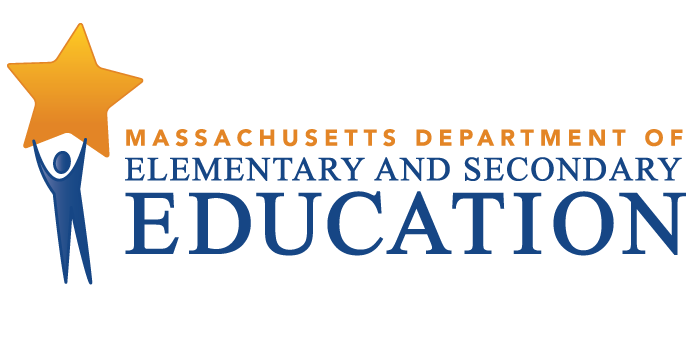 Accessibility and Accommodations Manual for the Spring 2018MCAS Grades 3–8 TestsIncluding Participation Requirements and Accommodations for Students with Disabilities and English Language LearnersThis document was prepared by the 
Massachusetts Department of Elementary and Secondary EducationJeff Wulfson Acting Commissioner The Massachusetts Department of Elementary and Secondary Education, an affirmative action employer, is committed to ensuring that all of its programs and facilities are accessible to all members of the public. We do not discriminate on the basis of age, color, disability, national origin, race, religion, sex, gender identity, or sexual orientation.  Inquiries regarding the Department’s compliance with Title IX and other civil rights laws may be directed to the Human Resources Director, 75 Pleasant St., Malden, MA 02148-4906. Phone: 781-338-6105.© 2017 Massachusetts Department of Elementary and Secondary EducationPermission is hereby granted to copy any or all parts of this document for non-commercial educational purposes. Please credit the “Massachusetts Department of Elementary and Secondary Education.”Massachusetts Department of Elementary and Secondary Education75 Pleasant Street, -4906Phone 781-338-3000  TTY: N.E.T. Relay 800-439-2370www.doe.mass.edu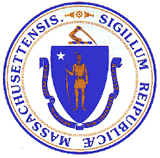 #Computer-Based TestingComputer-Based TestingPaper-Based TestingUF1Highlight toolHighlight toolHighlighter(Used in test booklets, not answer booklets, by students in grades 48; colored pencils may be used by students in grade 3. See Principal’s Administration Manual for details)UF2(PNP)Alternative background and font color (Color contrast);The student can select a colorcombination for text and background.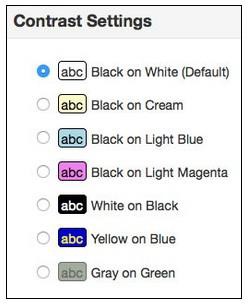 Colored overlays or tinted lens(es)UF3MagnifierorZoom tool (Magnifier tool enlarges part of the screen; Zoom tool enlarges or reduces entire screen by pressing Ctrl + or Ctrl -)MagnifierorZoom tool (Magnifier tool enlarges part of the screen; Zoom tool enlarges or reduces entire screen by pressing Ctrl + or Ctrl -)Magnification tool or device/low-vision aid UF4Line reader tool(Masks text so only part of the text can be viewed at one time)Line reader tool(Masks text so only part of the text can be viewed at one time)Tracking device, such as a straight edge or similar toolUF5(PNP)Answer masking(Student selects which answer choices will be shown on the screen)Answer masking(Student selects which answer choices will be shown on the screen)Mask text or answer(s)using a blank card orcutoutUF6Answer eliminator(Student marks an “X” through each answer option he or shebelieves is incorrect)Answer eliminator(Student marks an “X” through each answer option he or shebelieves is incorrect)Use a pencil to eliminate answer choices in test booklet(not for grade 3 tests)UF7Item flag/bookmarkItem flag/bookmarkUse a blank place markerto mark a question for later reviewUF8Audio aids (e.g., amplification device, noise canceling headphones, or white noise machine.Note:a smartphone may not be used)Audio aids (e.g., amplification device, noise canceling headphones, or white noise machine.Note:a smartphone may not be used)Audio aids (e.g., amplification device, noise canceling headphones, or white noise machine, provided a smart phone is not used)  UF9Notepad for notes or calculationsNotepad for notes or calculationsScratch paper (required for all students)UF10Test administratorreads aloud (or signs, in the case of a student who is Deaf or Hard-of-Hearing) selected wordson the Mathematics and/or Science and Technology/Engineering (STE) tests, as requested by the student.The student will point to the word or phrase that he or she needs read aloud or signed. Test administrator quietly reads aloud or signs the selected word to the student. Students using this feature may be tested alongside other students in groups of any size.Test administratorreads aloud (or signs, in the case of a student who is Deaf or Hard-of-Hearing) selected wordson the Mathematics and/or Science and Technology/Engineering (STE) tests, as requested by the student.The student will point to the word or phrase that he or she needs read aloud or signed. Test administrator quietly reads aloud or signs the selected word to the student. Students using this feature may be tested alongside other students in groups of any size.Test administratorreads aloud (or signs, in the case of a student who is Deaf or Hard-of-Hearing) selected wordson the Mathematics and/or Science and Technology/Engineering (STE) tests, as requested by the student.The student will point to the word or phrase that he or she needs read aloud or signed. Test administrator quietly reads aloud or signs the selected word to the student. Students using this feature may be tested alongside other students in groups of any size.UF11Test administrator redirects student’s attention to the testwithout coaching or assisting the student to answer any questions (e.g., test administrator reminds student to stay focused; it is not permissible to say, “Add more to your response” or “Make sure to answer all questions.”)Test administrator redirects student’s attention to the testwithout coaching or assisting the student to answer any questions (e.g., test administrator reminds student to stay focused; it is not permissible to say, “Add more to your response” or “Make sure to answer all questions.”)Test administrator redirects student’s attention to the testwithout coaching or assisting the student to answer any questions (e.g., test administrator reminds student to stay focused; it is not permissible to say, “Add more to your response” or “Make sure to answer all questions.”)UF12Read aloud, repeat, or clarify general test administration directionsto student, as needed.Read aloud, repeat, or clarify general test administration directionsto student, as needed.Read aloud, repeat, or clarify general test administration directionsto student, as needed.#Designated Accessibility FeatureDF1Small group test administration(May include up to a total of 10 students.)DF2Individual (one-to-one) test administration(Student must be tested in a separate setting.)DF3Frequent brief supervised breaksDF4Separate or alternate test locationDF5Seating in a specific area of the testing room, including the use of a study carrelDF6Adaptive or specialized furniture (seating, desk, or lighting)DF7Noise buffer or noise-canceling earmuffs/headphones(Music or other recordings may not be played on headphones worn during testing.)DF8Familiar test administratorDF9Student reads test aloud to self.Student must be tested in a separate setting, unless a low-volume device such as a ”Whisperphone” is used.DF10Specific time of dayDF11“Stop Testing” policy:If the student does not appear to be responding to test questions after a period of 1520 minutes, the test administrator may ask if the student is finished. If so, the test administrator may collect the student’s test materials and the student can either sit quietly or be excused from the test setting.Characteristics of Student’sInstructional Program and Local AssessmentRecommended Participation in MCAS  If the student isgenerally able to demonstrate knowledge and skills on a computer- or paper-basedtest,either with or without test accommodations,and isworking on learning standards at or neargrade-level expectations,or isworking on learning standards that have been modified and are somewhat below grade-levelexpectations due to the nature of the student's disability,Thenthe student should take the computer- or paper-based MCAS test, either with or without accommodations.Characteristics of Student’sInstructional Program and Local AssessmentRecommended Participation in MCASIf the student isgenerallyunable to demonstrate knowledge and skills on a computer- or paper-basedtest, even with accommodations,	and isworking on learning standards that have been substantially modified due to the nature and severity of his or her disability,and isreceiving intensive, individualizedinstruction in order to acquire, generalize, and demonstrate knowledge and skills,Thenthe student should take the MCAS Alternate Assessment (MCAS-Alt) in this subject. Characteristics of Student’sInstructional Program and Local AssessmentRecommended Participation in MCASIf the student isworking on learning standards at, near, or somewhat below grade-level expectationsand issometimes able to take a computer- or paper-basedtest, either without or with one or more test accommodation(s)but has a complex and significant disability*that does not allow the student to fully demonstrate knowledge and skills on a computer- or paper-based test of this duration,* Examples of complex and significant disabilities for which the student may require an alternate assessment are provided in the following section.Thenthe student should take the computer- or paper-based MCAS test, if possible, with necessary accommodations.Howeverthe team may recommend the MCAS-Alt“grade-level” or “competency”portfolio when the severity and complexity of the disability prevent the student from demonstrating knowledge and skills on the computer- or paper-based MCAS test, even with the use of accommodations. Test Presentation AccommodationsTest Presentation AccommodationsTest Presentation Accommodations#Computer-Based TestPaper-Based TestA1(PNP)Paper-based editionof the grades 38 tests may be administeredas an accommodation fora student who is unable to use a computer or take the computer-based test due to a disability.N/AA2(PNP)N/A(see UF4, page 3, for information on screen magnification)Large print edition(approximately 18-point font size on 11x17-inch paper)All responses in the large print answer booklet must be transcribed verbatim from the large-print answer booklet to the student’s standard answer booklet in order for the student to receive credit for his or her work. Additional large print special instructions will accompany the large print test.Students are not required to use the large-print answer bookletto respond to test questions, so IEPs and 504 plans should indicate whether student taking the large-print test also requires a large-print answer booklet. Students who do not require the large-print answer booklet may record their answers in a standard answer booklet.A3.1(PNP) and A3.2(PNP)A3.1– Screenreader for a student who is blind or visually impairedIf the student will use a screen reader, a separate hard-copy Braille edition test should also be ordered to provide the student with the appropriate Braille graphics.All answers must be entered, either by the student or test administrator, onscreen.A3.2- Braille edition (hard copy)All answers must be either scribed or transcribed verbatim into the student's answer booklet in order for the student to receive credit for his or her work. Additional Braille special instructions will accompany the Braille test.See Appendix D for a schedule of the planned transition of MCAS tests to Unified English Braille (UEB).A4(PNP)Text-to-speech (TTS) (i.e., computer-based read-aloud) for grades 38 MathematicsorScience andTechnology/Engineering testsIf TTS-enabled version of the computer-based test is read aloud to student using headphones, students may be tested in a typical-size group. If not using headphones, then student must be tested individually in a separate setting.Kurzweil test editions will no longer be available for grades 38testsTTS for ELA is a special accessaccommodation (SA 1.1). See Table 5 for guidelines to receive this accommodation.N/AA5(PNP)Human read-aloudfor thegrades 38 Mathematics and/or STE tests (computer- or paper-based tests)The test must be read word-for-word, exactly as it appears. The test administrator may not provide assistanceto the student regarding the meanings of words, intent of any test item, or responses to test items. The test administrator should read with emphasis only when indicated by bold or italicized text. The test must be administered in a separate setting, either individually or to a small group of 2–5 students, all of whom receive the human read-aloud accommodation. Reading aloud theELA test is a special access accommodation. See Table 5 for guidelines on this accommodation.Note: Reading aloud selected words to any studenton the Mathematics and/or STE test(s) is a universal accessibility feature. See Table 1.Human read-aloudfor thegrades 38 Mathematics and/or STE tests (computer- or paper-based tests)The test must be read word-for-word, exactly as it appears. The test administrator may not provide assistanceto the student regarding the meanings of words, intent of any test item, or responses to test items. The test administrator should read with emphasis only when indicated by bold or italicized text. The test must be administered in a separate setting, either individually or to a small group of 2–5 students, all of whom receive the human read-aloud accommodation. Reading aloud theELA test is a special access accommodation. See Table 5 for guidelines on this accommodation.Note: Reading aloud selected words to any studenton the Mathematics and/or STE test(s) is a universal accessibility feature. See Table 1.A6(PNP)Human signerfor the grades 38 Mathematics, Science andTechnology/Engineering, and testquestions only,but not reading passagesfor the ELA tests for a student who is Deaf or Hard-of-Hearing (computer- and paper-based tests)The test must be signed exactly as it appears. The signer may not provide assistanceto the student regarding the meaning of words, intent of any test item, or responding to test questions. The signer may finger-spell key words in addition to providing the sign for a term, in cases where a signed term may be unfamiliar to the student. The signer should read with emphasis only when indicated by bold or italicized text. The test must be administered in a separate setting, either individually or to a small group of 2–5 students, all of whom are receiving the human signer accommodation. Notes:Under secure conditions supervised by the principal, interpreters may review the test materials once they become available, either online or delivered to the school, for the purpose of preparing to sign the test. Test materials may not be removed from the school or accessed online outside of the school. Test administrators and interpreters who review the test prior to testing will be asked to sign non-disclosure agreements.If preferred, selected words,phrases, or sections of the Mathematics and/or Science and Technology/Engineering test(s) may be signed to the student, as requested, rather than signing the entire test.Signing the ELA reading passagesis a special access accommodation. See Table 5 for guidelines to receive that accommodation.Human signerfor the grades 38 Mathematics, Science andTechnology/Engineering, and testquestions only,but not reading passagesfor the ELA tests for a student who is Deaf or Hard-of-Hearing (computer- and paper-based tests)The test must be signed exactly as it appears. The signer may not provide assistanceto the student regarding the meaning of words, intent of any test item, or responding to test questions. The signer may finger-spell key words in addition to providing the sign for a term, in cases where a signed term may be unfamiliar to the student. The signer should read with emphasis only when indicated by bold or italicized text. The test must be administered in a separate setting, either individually or to a small group of 2–5 students, all of whom are receiving the human signer accommodation. Notes:Under secure conditions supervised by the principal, interpreters may review the test materials once they become available, either online or delivered to the school, for the purpose of preparing to sign the test. Test materials may not be removed from the school or accessed online outside of the school. Test administrators and interpreters who review the test prior to testing will be asked to sign non-disclosure agreements.If preferred, selected words,phrases, or sections of the Mathematics and/or Science and Technology/Engineering test(s) may be signed to the student, as requested, rather than signing the entire test.Signing the ELA reading passagesis a special access accommodation. See Table 5 for guidelines to receive that accommodation.A7Human signer for test directionsonlyfor a student who is Deaf or Hard-of-HearingHuman signer for test directionsonlyfor a student who is Deaf or Hard-of-HearingA8Track test items (i.e., helping the student move from one test question to the next)Track test items (i.e., helping the student move from one test question to the next)Response AccommodationsResponse AccommodationsResponse Accommodations#Computer-Based TestPaper-Based TestA9(PNP)Use a Department approved graphic organizer, checklist, or supplemental reference sheetfor grades 38ELA and/or Mathematicstests(computer- and paper-based tests)Only approved versions made availableby the Department may be used as an accommodation.Notes:Approved graphic organizers and reference sheetshave been updated and are available on the Department’s website.These have been customized for use on next-generation MCAS ELA tests basedon:the most current versions of the Curriculum Frameworkstandards measured by MCAS tests; the MCAS test design; expectations for how student essays and text-based responses will be scored; and submissions from schools for proposed changes to previousapproved graphic organizers and reference sheets. Graphic organizers withoutany text may be used without Department approval by a student with a disability who has this accommodation listed in his or her plan.A student may use no more than three different approved graphic organizers or two supplemental reference sheetsper test session.Educators will have an opportunity to provide suggestions on future editions of graphic organizers and reference sheets after the spring 2018 administration of the grades 38 MCAS tests.For Science and Technology/Engineering tests, students may use the available sample reference sheets or submit a customized reference sheet to the Department for approval by emailing mcas@doe.mass.edu.Use a Department approved graphic organizer, checklist, or supplemental reference sheetfor grades 38ELA and/or Mathematicstests(computer- and paper-based tests)Only approved versions made availableby the Department may be used as an accommodation.Notes:Approved graphic organizers and reference sheetshave been updated and are available on the Department’s website.These have been customized for use on next-generation MCAS ELA tests basedon:the most current versions of the Curriculum Frameworkstandards measured by MCAS tests; the MCAS test design; expectations for how student essays and text-based responses will be scored; and submissions from schools for proposed changes to previousapproved graphic organizers and reference sheets. Graphic organizers withoutany text may be used without Department approval by a student with a disability who has this accommodation listed in his or her plan.A student may use no more than three different approved graphic organizers or two supplemental reference sheetsper test session.Educators will have an opportunity to provide suggestions on future editions of graphic organizers and reference sheets after the spring 2018 administration of the grades 38 MCAS tests.For Science and Technology/Engineering tests, students may use the available sample reference sheets or submit a customized reference sheet to the Department for approval by emailing mcas@doe.mass.edu.A10.1(PNP)and A10.2(PNP)Scribe responsesfor the Mathematics and/or Science and Technology/Engineering tests using either:a human scribe(A10.1) who will record the student’s responses verbatim, either onscreen (computer-based test) or in the student’s answer booklet (paper-based test), as dictated by the student at the time of testing.The student must be tested in a separate setting.ORspeech-to-text(A10.2)or other external augmentative communications device (other than a smartphone) to dictate or generate responses, under the direct supervision of a test administrator. The test administrator must transcribe the student’s responses verbatim (either onscreen or in student’s answer booklet) anytime prior to the end of the testing window.The student must be tested in a separate setting.If the student is unable to use his or her writing hand or arm at the time of testing due to a recent fracture, injury, or recovery from surgery, the scribe accommodation must be listed in a 504 plan or an approved IEP (approval by the Department is not required); ORin cases where a 504 plan is under development, the staff responsible for writing the plan must already have met and agreed upon the need for the scribe accommodation before providing to a student.Scribe responsesfor the Mathematics and/or Science and Technology/Engineering tests using either:a human scribe(A10.1) who will record the student’s responses verbatim, either onscreen (computer-based test) or in the student’s answer booklet (paper-based test), as dictated by the student at the time of testing.The student must be tested in a separate setting.ORspeech-to-text(A10.2)or other external augmentative communications device (other than a smartphone) to dictate or generate responses, under the direct supervision of a test administrator. The test administrator must transcribe the student’s responses verbatim (either onscreen or in student’s answer booklet) anytime prior to the end of the testing window.The student must be tested in a separate setting.If the student is unable to use his or her writing hand or arm at the time of testing due to a recent fracture, injury, or recovery from surgery, the scribe accommodation must be listed in a 504 plan or an approved IEP (approval by the Department is not required); ORin cases where a 504 plan is under development, the staff responsible for writing the plan must already have met and agreed upon the need for the scribe accommodation before providing to a student.A11N/AResponses recordedby student in test booklet or on special paper, rather than in the answer booklet. Responses must be transcribed by a test administrator into the student’s answer booklet.If the student transcribes his or her own responses, then transcription must occur during the test session and be completed on the day in which the test session began.Note: this accommodation is typically provided to students in grades 4–8, since grade 3 students use a combined test and answer booklet.A12(PNP)N/ATyped responsesResponses must be printed out,one response per page, and inserted in the student’s answer booklet with all required information on each page (see the Principal’s Administration Manual).Transcription into the answer booklet is NOT necessary. After printing out, responses must be deleted from word processor or device.A13Student records responseson an external recording device(other than a smartphone) while reading the test aloud, then transcribes responses into the answer booklet while playing back recorded segment(s). Responses must be deleted from the device once transcription is completed. Student records responseson an external recording device(other than a smartphone) while reading the test aloud, then transcribes responses into the answer booklet while playing back recorded segment(s). Responses must be deleted from the device once transcription is completed. A14Responses signed onto video (for a student who is Deaf or Hard-of Hearing), then transcribed by the student onscreen or into the answer booklet during playback. The video must be deleted after transcription.Responses signed onto video (for a student who is Deaf or Hard-of Hearing), then transcribed by the student onscreen or into the answer booklet during playback. The video must be deleted after transcription.A15Monitor placement of responses in the appropriate area onscreen or in the answer booklet by the test administratorMonitor placement of responses in the appropriate area onscreen or in the answer booklet by the test administratorA16Refreshable Braille Display/Braille note-taker (specific external device used in conjunction with screen reader. A hard-copy edition of the Braille test should also be ordered.)Braille note-taker (specific external device used in conjunction with hard-copy Braille test)Note: Braille notes should be returned with the school’s nonscorable shipment.A17Braille writer (specific external device used in conjunction with screen reader and hard-copy Braille test)Braille writer (specific external device used in conjunction with the hard-copy Braille test)Special Access AccommodationsSpecial Access Accommodations#Computer- and Paper-Based TestsSA1.1(PNP)andSA1.2 (PNP)Text-to-speech(SA1.1)or Human read-aloud(SA1.2)for the ELA test,including oral presentation of test questions, response options, and passages, using eithertext-to-speech (embedded in the grades 38 computer-based ELA tests), with or without headphones;ORa human reader (for which the test administrator either reads aloud 1) the computer-basedtesteither logged in to a nearby computer or sitting next to the student; or 2) reads aloud the paper-based test to the student; or 3) reads aloud the test to a group of up to five students.This accommodation is intended for a small number of studentswith documented disabilities that severely limit or preventthem from reading, as documented in locally administered diagnostic evaluations.The student must meet all of the following criteria:be virtually unable to read, even after varied and repeated attempts to teach the student to do so(i.e., the student is at the very beginning stages of learning to read, and not simply reading below grade level), as determined by locally administered diagnostic evaluations;anduses this accommodation routinely (except during reading instruction); andreceivesongoing intervention to learn the skill.This accommodation may also be provided to a student who is blind or has a visual impairment and uses a screen readerand/or has not yet learned (or is unable to use) Braille. If the student will use a screen reader, a separate hard copy Braille test edition should be ordered by the school to allow the student to access appropriate Braille graphics (see accommodation A3.1).The studentmay be tested in a typical-sized group if using text-to-speech with headphones;must be tested individually, in a separate setting, if text-to-speech will be used without headphones;and may be tested in a group of up to 5 students if a human reader will be used.SA2(PNP)Human Signer for ELA test, including reading passages, questions, and answer options, for a student who is Deaf or Hard-of-HearingThis accommodation is intended for students who are Deaf or Hard-of-Hearing, and who are severely limited or prevented from reading, as documented in locally-administered diagnostic evaluations.The student must meet all of the following criteria:be virtually unable to read, even after varied and repeated attempts to teach the student to do so(i.e., the student is at the very beginning stages of learning to read, and not simply reading below grade level), due to a documented disability and/or history of early and prolonged lack of exposure to and use of language;anduses this accommodation routinely, except during reading instruction; andreceivesongoing intervention to learn the skill.The student must be tested in a group of no more than five students, unless approval is obtained from the Department to increase group size in rare circumstances.SA3.1(PNP) and SA3.2(PNP)Scribe responses on the ELA test, using either: a human scribe(SA3.1)who records the student’s responses verbatim during testingORspeech-to-text(SA3.2) or other external augmentative communications device(other than a smartphone) used by student to dictate or generate responses, under the direct supervision of a test administrator. Thetest administrator must transcribe the student’s responses verbatim (either onscreen or in the student’s answer booklet) at any time prior to the end of the testing window.This accommodation is intended for a student who either:has a language-processing disabilityand requires the dictation of virtually all written responses to a scribe or an electronic speech-to-text conversion device to generate responses.	ORwho is unable to use his or her writing hand or arm at the time of testing due to a fracture, severe injury, or recovery from surgery.In this case, the accommodation must either be listed in a 504 plan or an approved IEP (no additional approval by the Department is required); ORin cases where a 504 plan is under development, school personnel responsible for writing the plan must have already met and agreed upon the necessary MCAS accommodation(s) before a student may be provided the accommodation(s).Clarification on the role of a scribe for the ELA test:The test must be administered individuallyin a separate setting.The scribe may enter student responses either onscreen (computer-based test) or in the student’s answer booklet (paper-based test) at the time of testing.The scribe must write exactly what the student dictates. The scribe may not edit or alter the student’s dictation in any way. When scribing, the scribe may assume that each sentence begins with an upper-case letter and ends with a period. All other capitalization, punctuation, and paragraph breaks are the responsibility of the student.  After the student has finished dictating his or her response(s), the scribe must ask the student to do the following:  Review the draft and make any necessary edits, including capitalization, punctuation, spelling, and paragraph breaks. The student may make edits independently or may direct the scribe to make the edits. The scribe must not assist the student in making decisions during the editing process.SA4(PNP)Calculation device or other mathematics tool (e.g., addition/subtraction or multiplication/division tables; or manipulatives) on the non-calculator session of the Mathematics test or for use on the grades 5 and 8 STE tests.This accommodation is intended for a small number of students with documented disabilitiesthatseverely limit or preventthem from performing basic calculations without a calculation device or other mathematics tool, as documented in locally-administered diagnostic evaluations,even after varied and repeated attempts to teach the student to do so.The student mustmeet all of the following criteria:be virtually unable to calculate (i.e., unable to perform single-digit addition, subtraction, multiplication, or division without a calculation device or other mathematics tool);anduses the calculation device or tool during routine instruction in mathematics; andreceivesongoing intervention to learn the skill.The student’s IEP or 504 plan must specify which calculation device or tool will be used.Manipulatives and other mathematics tools (excluding calculators and arithmetic tables) must be approved by the Department prior to their use on MCAS tests. Please contact Student Assessment Services at 781-338-3625 or mcas@doe.mass.eduto request approval.(Note: Calculators are allowed for all students and will be provided on designated calculator sessions of the computer-based Mathematics test.Schools must provide a calculator to students receiving this accommodation for the non-calculator session.)SA5(PNP)Spell-checker for the ELA test,including an external spell-checking device for the paper-based test; or in conjunction with the typed response accommodation for the paper-based testThis accommodation is intended for a small number of students with disabilities that severely limit orprevent them from spelling correctly, even after varied and repeated attempts to teach the student to do so. The student mustmeet all of the following criteria:bevirtually unableto spell simple words (i.e., at the beginning stages of learning how to spell),as documented by locally-administered diagnostic evaluations; andproduces understandable written work only when provided this accommodation, which the student uses during routine instruction; andreceives ongoing intervention to learn the skill.The student may notuse grammar check oraccess the internet.SA6(PNP)Word prediction for the ELA test, using an external device, application, or software compatible with the computer based test platform(Word prediction provides student with a bank of frequently or recently used words after the student keyboards the first few letters of a word.A list of assistive technology devices compatibility with TestNav  is described in the Guidelines for Using Assistive Technology as an MCAS Test AccommodationThis accommodation is intended for asmall number of students who:have disabilities that severelylimit orprevent them from recalling and processing languageto write or keyboard responses without the use of a word prediction device, application, or software;ANDcan access written expression only through the use of word prediction software that they use routinely to generate written responses.A test administrator should facilitate the transfer of information from the external device or application to the answer booklet or onscreen. Written responses must either be transcribed by the student at the time of testing or be transcribed by an adult prior to the end of the testing window.During testing,internet access must be turned off/restricted; andthe “predict-ahead” and “predict online” functions must be turned off, since these functions automatically select words for the student.Content Area TestContent Area TestContent Area TestELAMathematicsScience and Tech/EngFirst-Year ELL Students1Optional2RequiredRequiredAll Other StudentsRequiredRequiredRequired#Accommodations for ELL StudentsEL1(PNP)Paper-based editions of the grades 38 Mathematics or Science and Technology/Engineering tests may be administeredto a first-year ELL student (i.e., a student in his or her first calendar year of enrollment in a U.S. school) with a low level of English proficiencyor who has little or no familiarity with technology.(Note:Administering the ELA test to a first-year ELL student is optional)EL2Approved Bilingual Word-to-Word Dictionary and Glossary (English/Native language)(Note: this accommodation is also available to former ELLs)EL3.1(PNP)and EL3.2(PNP)Text-to-speech (TTS) (EL3.1)for Mathematics and/or Science and Technology/Engineering tests; or Human read-aloud(EL 3.2)for Mathematics and/or Science and Technology/Engineering testsIf administering the paper-based test with a human reader, the test must be read word for word in English, exactly as written. The test administrator may not provide assistanceto the student regarding the translation or meaning of words. The test administrator should read with emphasis only when indicated by bold or italicized text. If a human reader is used, the test must be administered in a separate setting either individually or to a group of 2–5 students all of whom are receiving the human reader accommodation. If the TTS-enabled English-only edition of the computer-based test is read aloud to a student using headphones, students may be tested in a typical-size group. If not using headphones, then student must be tested in a separate setting.Note: Reading aloud selected words on the Mathematics and/or Science and Technology/Engineering tests is a universal accessibility feature (UF10). See Table 1.EL4.1(PNP)andEL4.2(PNP)Scribe for the Mathematics and/or STE tests, using either a human scribe records student’s responses verbatim at the time of testing (EL4.1); orstudent dictates responsesusing speech-to-text or other external communication device, with subsequent transcription by an adult, either onscreen or in the student’s answer booklet (EL4.2)EL5Read aloud/repeat/clarifygeneral administration directions in EnglishEL6Read aloud/repeat/clarifygeneral administration directions in student’s native language(if native language speaker is available)#AccommodationMostLikelytoBenefitEnglish Learnersat the Following English Proficiency LevelsMostLikelytoBenefitEnglish Learnersat the Following English Proficiency LevelsMostLikelytoBenefitEnglish Learnersat the Following English Proficiency LevelsBeginningIntermediateAdvancedEL1Paper-based edition of the grades 38 Mathematics or STE testsfor a first-year ELL with a low level of English proficiency or who is unfamiliar with technologyEL2Approved bilingual word-to-worddictionary and glossary(English/NativeLanguage)EL3.1andEL3.2Text-to-speech or Human read-aloudfortheMathematics or Science and Technology/Engineering tests(in English)EL4.1andEL4.2Human scribe or speech-to-text for Mathematicsor STE responsesEL5Read aloud/repeat/clarify general administrationdirectionsinEnglish (bytestadministrator)EL6Read aloud/repeat/clarify general administrationdirectionsin student’s native language(bytestadministrator)#Previous MCAS Accommodations#MCAS Accessibility Features andAccommodations (Grades 38 only)1Frequent BreaksDF3Frequent supervised breaks2Time of DayDF10Specific time of day3Small GroupDF1Small group test administration4Separate SettingDF4Separate or alternate test location5IndividualDF2Individual (one-to-one) test administration6Specified AreaDF5Seating in a specific area of the testing room7Familiar Test AdministratorDF8Familiar test administrator8Noise BuffersDF7Noise buffer or noise cancelling headphones9Magnification or OverlaysUF2, UF3Colored overlays or tinted lens(es); Magnification tool10Test DirectionsUF12,EL5Read aloud, repeat, or clarify general administration directions11Large PrintA2Large print edition12BrailleA3Braille edition13Place MarkerUF7Use a blank place marker to mark a question for return later14Track Test ItemsA8Track test items (move from one test question to the next)14Test Administrator Redirects Student’s Attention to the TestUF11Test administrator redirects student’s attention to the test15AmplificationUF8Audio aids16Test Administrator Reads Aloud ELA Composition, Mathematics, or STE testsA5, EL3.2Human read-aloud for the Mathematics and/or STE tests17Test Administrator Signs the Math, STE tests, or ELA CompositionA6Human signer for the Mathematics, STE, and test questions only for ELA18Use of Electronic Text Reader (Kurzweil 3000) for the ELA Composition, Mathematics, or STEA4, EL3.1Text-to-speech for computer-based Mathematics testsor STE tests19Test Administrator Scribes the ELA Reading Comprehension, Mathematics, or STE test(s); or Speech-to-Text A10.1;EL4.1A10.2;EL4.2Scribe responses for the Mathematics or STE tests only; ORSpeech-to-text 20Organizer, Checklist, Reference Sheet, or AbacusA9Use aDepartment pre-approved graphic organizer, checklist, or supplemental reference sheet21Student Signs or Reads Test AloudDF9Student reads test aloud to self22Monitor Placement of ResponsesA15Monitor placement of responses23Typed ResponsesA12Typed or word-processed responses24Answers Recorded in Test BookletA11Responses recorded in test booklet25Other Standard AccommodationN/AUnique accommodations request26Test Administrator Reads Aloud ELA Reading Comprehension TestSA1.2Human read-aloud for ELA test27Test Administrator Signs the ELA Reading Comprehension TestSA2Sign the ELA reading passages28Electronic Text Reader (Kurzweil 3000) for the ELA Reading Comprehension TestSA1.1Text-to-speech for computer-based grades 38 ELA tests29Test Administrator Scribes the ELA CompositionSA3.1Scribe responses on the ELA test (grades 38) and grade 10 ELA Composition test30Calculation DevicesSA4Calculation device or mathematics tool31Spell- or Grammar-Checking; or Word Prediction for ELA CompositionSA5SA6Spell-checker for the ELA test or grade 10 ELA composition testWord prediction for the grades 38 ELA test or grade 10 ELA composition test32Other Nonstandard AccommodationN/AUnique accommodation requestN/AApproved Bilingual Word-to-Word Dictionary and GlossaryEL2Approved Bilingual Word-to-Word Dictionary and GlossaryAccessibility Feature or AccommodationNeeded by the ELL Student for TestingNotes/Comments(Continue on additional pages as needed.)School Year:2017–20182018–20192019–2020(and future years)Braille format for each MCAS test:UEB for all grade 35 tests; EBAE with Nemeth Code for grades 6 and above.UEB for all grade 38 tests; EBAE with Nemeth Code for high school testsUEB for all grades and tests